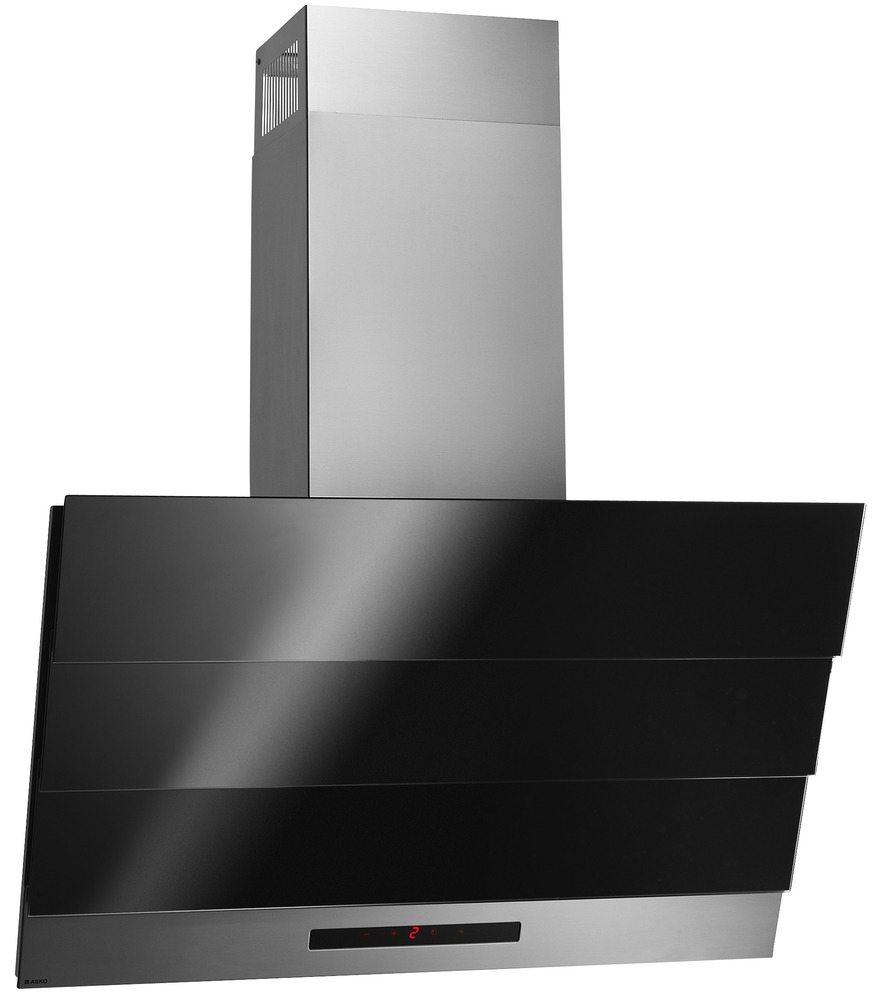 Praktisk fedtfilter
Vores nye emhætter har et effektivt 5-lags filter, der opsamler madlavningsfedtet. Filteret er vaskbart, og displayet vil indikere, når det trænger til rengøring. Du kan nemt vaske filteret i din ASKO opvaskemaskine.Har du højt til loftet derhjemme?
Har du højt til loftet kan du bruge vores skorstensforlængere, som er beregnet til at forlænge skorstenen. De kan justeres til at passe til en loftshøjde fra 2,5 m til 3,5 m. 
Nye ASKO emhætter:CI4964S (90 cm) frithængendeCI4964SE (60 cm) til extern motorCW4964S (90 cm) væghængtCW4964SE (60 cm) til extern motorCW4664S (60 cm) rustfrit stål væghængtCW4924S (90 cm) rustfrit stål væghængtCW4624S (60 cm) rustfrit stål væghængtCW4924B (90 cm) sort glas og rustfrit stål væghængtCW4624B (60 cm) sort glas og rustfrit stål væghængt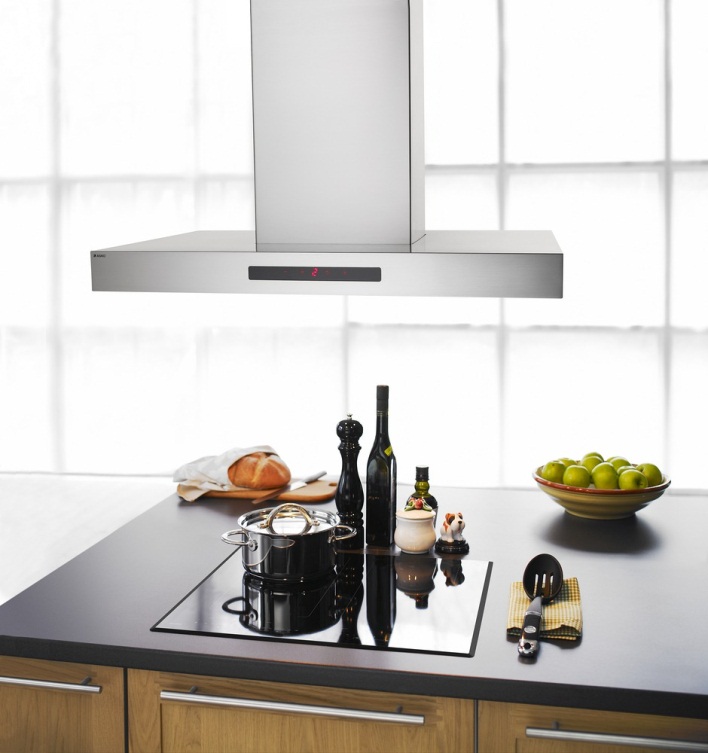 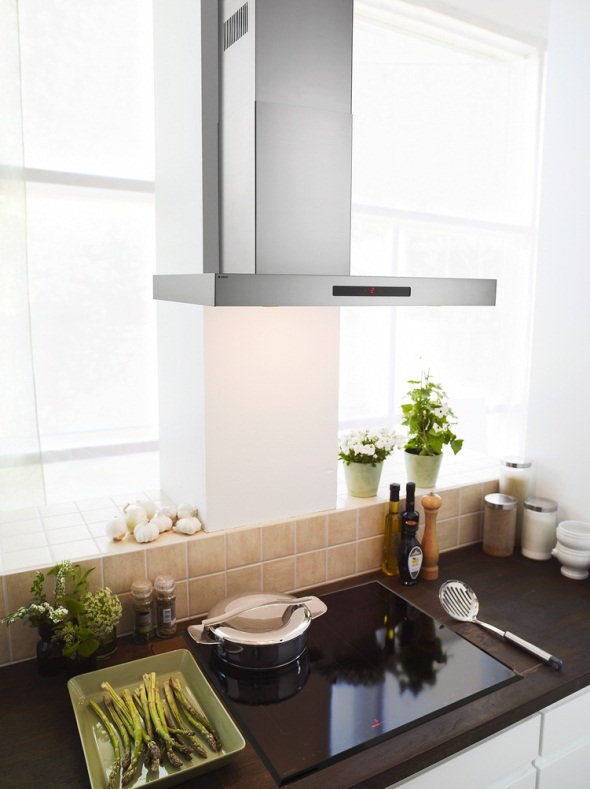 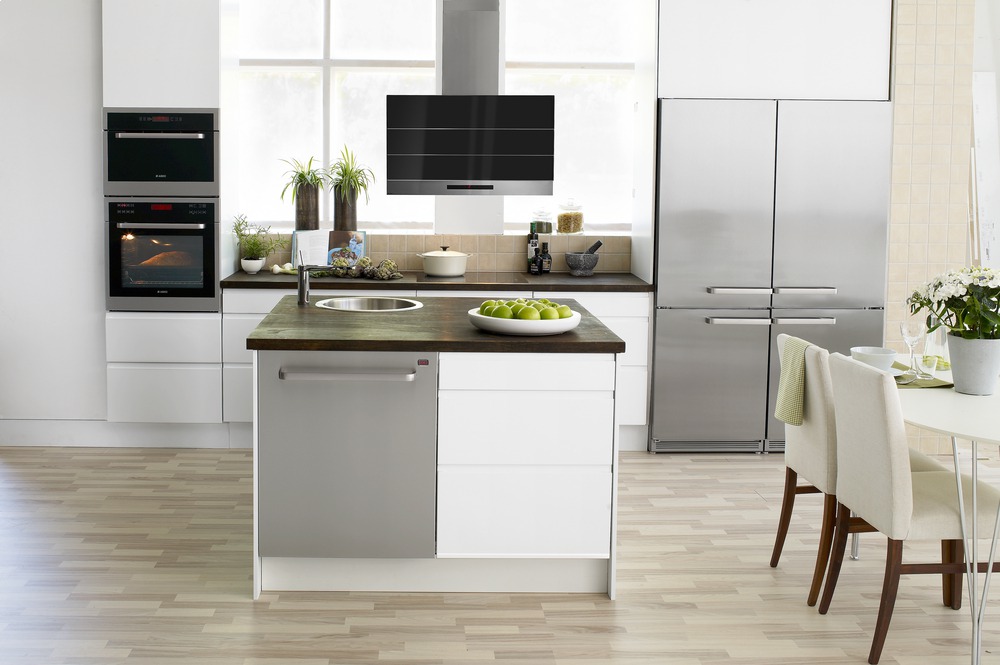 